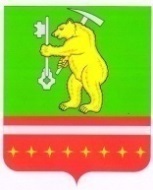 Совет депутатов  Магнитского городского поселенияКусинского  муниципального районаЧелябинской области                                                РЕШЕНИЕ     	от  24  декабря  2020г    №  36  «О результатах публичных слушаний по проектуБюджета Магнитского городского поселения на 2021г. и на плановый период 20200 и 2023 годов»Руководствуясь Федеральным законом от 06 октября 2003 года № 131-ФЗ «Об общих принципах организации местного самоуправления в Российской Федерации», Положением «О порядке организации  и проведения публичных слушаний в Магнитского городском поселении», Уставом Магнитского городского поселения,  Собрание депутатов Магнитского городского РЕШАЕТ:1.	Принять к сведению рекомендации публичных слушаний по проекту «О бюджете Магнитского городского поселения на 2021г. и на плановый период 20200 и 2023 годов» от 22.12.2020г. (рекомендации прилагаются).2.	Направить рекомендации публичных слушаний по проекту «О бюджете Магнитского городского поселения на 2021г. и на плановый период 20200 и 2023 годов» от 22.12.2020г. Главе Магнитского городского поселения для рассмотрения.3.	Настоящее решение подлежит размещению на официальном сайте Администрации Магнитского городского поселения в информационно-телекоммуникационной сети «Интернет».Председатель  Совета       депутатовМагнитского городского поселения                                      Л.М. Перевышина Исполняющий обязанностиГлавы  Магнитского городского поселения                                   Г.П. ГагаринРЕКОМЕНДАЦИИпубличных слушаний по проекту бюджетаМагнитского городского поселенияна 2021 год и на плановый период 2022 и 2023 годов                                                                                                         22 декабря 2020 годаУчастники публичных слушаний, рассмотрев проект бюджета Магнитского городского поселения на 2021 год и на плановый период 2022 и 2023 годов, отмечают следующее:Проект бюджета на 2021 год и на плановый период 2022 и 2023 годов сбалансирован по доходам и расходам.      Для финансового обеспечения реализации мероприятий по дальнейшему социально-экономическому развитию Магнитского городского поселения участники Публичных слушаний рекомендуют:1. Рассмотреть рекомендации, поступившие от участников публичных слушаний:2. Принять проект решения «О бюджете Магнитского городского поселения на 2021 год и на плановый период 2022-2023 годов» в порядке, установленном бюджетным законодательством и муниципальными нормативными правовыми актами;3. Органам местного самоуправления Магнитского городского поселения:1) активизировать работу по реализации мероприятий по укреплению доходной базы бюджета Магнитского городского поселения, в том числе за счет использования резервов увеличения доходов;2) планировать бюджетные расходы с учетом результатов их эффективности;3) продолжить работу по повышению качества реализуемых в Магнитском городском поселении муниципальных программ в части обоснованности, объективности и их увязки с объёмами бюджетных средств на реализацию программных мероприятий;4) не допускать:- принятие бюджетных обязательств сверх утверждённых лимитов;- принятие новых расходных обязательств при отсутствии средств на финансирование действующих расходных обязательств;- образование просроченной кредиторской задолженности бюджета Магнитского городского поселения по принятым бюджетным обязательствам;5) обеспечить выявление дополнительных резервов неналоговых доходов, в том числе путем повышения эффективности управления имуществом, находящимся в муниципальной собственности Магнитского городского поселения, и имеющейся задолженности.4. Руководителям организаций, индивидуальным предпринимателям, являющимся налогоплательщиками на территории Магнитского городского поселения, обеспечить своевременное и полное перечисление текущих платежей, а также погашение имеющейся задолженности по платежам, зачисляемым в бюджет Магнитского городского поселения. 